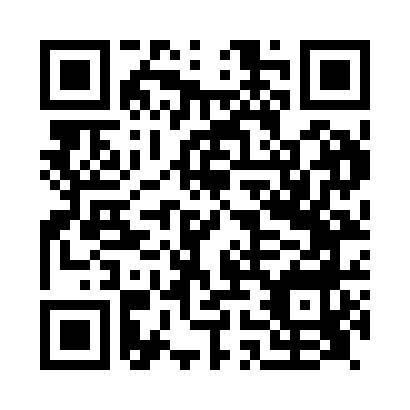 Prayer times for Elgin, Aberdeenshire, UKMon 1 Jul 2024 - Wed 31 Jul 2024High Latitude Method: Angle Based RulePrayer Calculation Method: Islamic Society of North AmericaAsar Calculation Method: HanafiPrayer times provided by https://www.salahtimes.comDateDayFajrSunriseDhuhrAsrMaghribIsha1Mon2:484:191:177:0910:1511:462Tue2:494:201:187:0910:1511:463Wed2:494:211:187:0910:1411:464Thu2:504:221:187:0810:1311:455Fri2:514:231:187:0810:1211:456Sat2:514:241:187:0810:1111:457Sun2:524:261:187:0710:1011:448Mon2:534:271:197:0710:0911:449Tue2:534:281:197:0710:0811:4310Wed2:544:301:197:0610:0711:4311Thu2:554:311:197:0610:0611:4212Fri2:564:331:197:0510:0511:4213Sat2:574:341:197:0410:0311:4114Sun2:574:361:197:0410:0211:4015Mon2:584:381:197:0310:0011:4016Tue2:594:391:197:029:5911:3917Wed3:004:411:207:029:5711:3818Thu3:014:431:207:019:5611:3819Fri3:024:441:207:009:5411:3720Sat3:034:461:206:599:5211:3621Sun3:044:481:206:589:5111:3522Mon3:054:501:206:579:4911:3423Tue3:064:521:206:569:4711:3324Wed3:074:541:206:559:4511:3225Thu3:084:561:206:549:4311:3126Fri3:084:581:206:539:4111:3027Sat3:095:001:206:529:3911:2928Sun3:105:011:206:519:3711:2829Mon3:115:031:206:509:3511:2730Tue3:125:061:206:499:3311:2631Wed3:135:081:206:479:3111:25